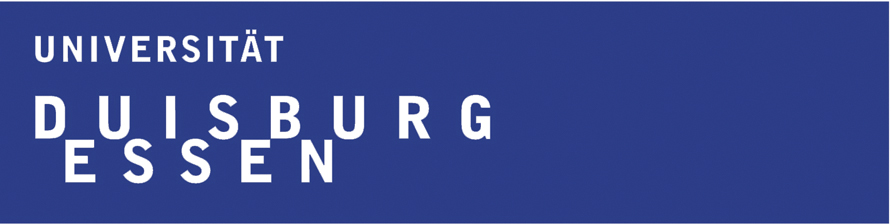 Einverständniserklärung der ProjektgruppenmitgliederDie Dissertation von  Frau / Herrn _________________ mit dem Titel ______________________ ist im Kontext des Projekts __________________ an der Universität _______________________ (evtl. z.B.) in Kooperation mit der Universität _______________________________ entstanden. An dem Projekt haben mehrere Personen mitgewirkt, deren Zusammenarbeit in der Arbeit benannt ist: NameNameHiermit erkläre ich, __________________ dass ich mit der Verwendung der Arbeit im Promotionsverfahren einverstanden bin. Ort, DatumUnterschrift